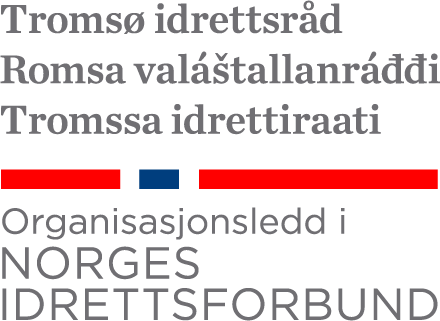 Tilskuddsordningen inkludering i idrettslag                                       Søknad for idrettslag for 2023Om søkerIdrettslagets navn:Idrettslagets adresse: Idrettslagets postnummer og poststed: Hovedansvarlig for tiltaket: Navn:Telefon:E-post:Kontonummer til idrettslaget:Navn på inkluderingstiltak: Idrettslaget søker om kr.:Budsjetterte utgifter for søknadsbeløpet: Administrasjon av tiltaket:Lønn trener/instruktør:Lønn klubbambassadør:Leie av hall:Transport:Markedsføring:Workshop/klubbkveld:Kurs/kompetanseheving: Felles utstyr:Deltakeres treningsavgift, medlemskontingent, utstyr, turnering, reise mm.:Annet:Kryss av for type idrettstilbud/tiltak det søkes om:Dersom idrettslaget søker om at deler av inkluderingspengene skal gå til idrettslagstilknyttet klubbambassadør og/eller å dekke personlige utgifter til målgruppene, kryss av for det idrettstilbudet som deltakerne får være med på som følge av støtten. Ukentlig idrettstilbud (idrettsaktivitet som går ukentlig over lang tid. Også aktivitet tilknyttet skolefritidsordningen og liknende)Kurs (opplæring i en idrettsaktivitet over en kort periode)Åpen hall (valgfrie, varierte aktiviteter ukentlig/månedlig)Ferieaktivitet eller arrangement (idrettsaktivitet/arrangement som går over en eller flere dager i helger eller ferier)Tiltak som øker minoritetsforeldres engasjement og involvering (som idrettstilbud for foreldre og barn sammen/samtidig, trenerkurs, lederkurs, mentorordning og dommerkurs.) Andre tiltak. Som utlånsordning til utstyr, felles utstyr eller annet. Klubbens SolidaritetsfondMålgrupper som skal inkluderes i tiltaket det søkes støtte om (flere kryss er mulig): Barn 6-12 år med minoritetsbakgrunnUngdom 13-19 år med minoritetsbakgrunnBarn fra familier med lav inntektUngdom fra familier med lav inntektKryss av om tiltaket er målrettet mot jenter 13-19 år med minoritetsbakgrunn:Målsetning for tiltaket: Kort beskrivelse av tiltaket det søkes støtte til: Kryss av for hvilke tiltak dere har planer om å gjennomføre i forbindelse med tiltaket: Kontakte målgruppen direkteSende ut informasjon via skolen, skolehelsetjenesten, SFO eller FAU til deltakelse av målgruppeneDele ut informasjonsbrosjyrer Oversette informasjon til forskjellige språk Dele ut heftene «Bli med» (informasjonsbrosjyre om idretten på ulike språk)Spre informasjon om tilbudet gjennom «jungeltelegrafen»Ha en inkluderingsansvarlig i idrettsstyretSkrive om inkluderingstiltaket på idrettslagets nettsider Skrive om inkluderingstiltaket i sosiale medier Gi informasjon til kirke, moské eller andre trossamfunnGi informasjon til kommunen (som helsestasjon, Voksenopplæring, fritidsklubber, utekontakt, politi, kulturkontor, introduksjonssenter og barnevern) Gi informasjon til NAV Gi informasjon innvandrerorganisasjon(er) og andre organisasjonerTilby gratis personlig utstyr Tilby personlig utstyr til utlånLa deltakerne prøve aktiviteten uten å måtte melde seg innTilby transportIngen deltakeravgiftLav deltakeravgift Dekke personlige utgifter som treningsavgift, medlemskontingent, utstyr, deltakeravgift, reise mm.Benytte klubbambassadør, aktivitetsguider eller liknende for å følge opp målgruppeneTiltak som øker foreldreengasjementet Bruke verktøyet ALLEMEDOppfordre alle ansatte og frivillige i idrettslaget til å ta ekurset om inkluderingHvilke behov har du for oppfølging av idrettsrådet eller idrettskretsen?Dersom idrettslaget mottar midler, må det rapporteres til idrettsrådet. Det er fint om du noterer ned antallet deltakere som har deltatt på idrettstilbudet/tiltaket for rapporteringen. Legg også merke til anslagsvis antall deltakere fra målgruppene. I tillegg må det rapporteres på blant annet om grad av måloppnåelse og hva som fungerer for deltakelse av målgruppene. Tusen takk for at du vil gjøre en ekstra innsats for å øke mangfoldet i norsk idrett! 